ТМК «ЕвроДом» строительные материалыг.Набережные Челны, пр-кт Московский, 159а (30/18а) оф.16Тел. 8 (8552) 59-18-46, 8-906-116-68-68www.evrodomzak.ru   e-mail:eurodom.chelny@mail.ru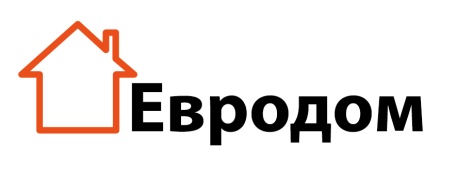 КИРПИЧ  ЧЕЛНИНСКИЙДействует гибкая система скидок!От 01.02.2013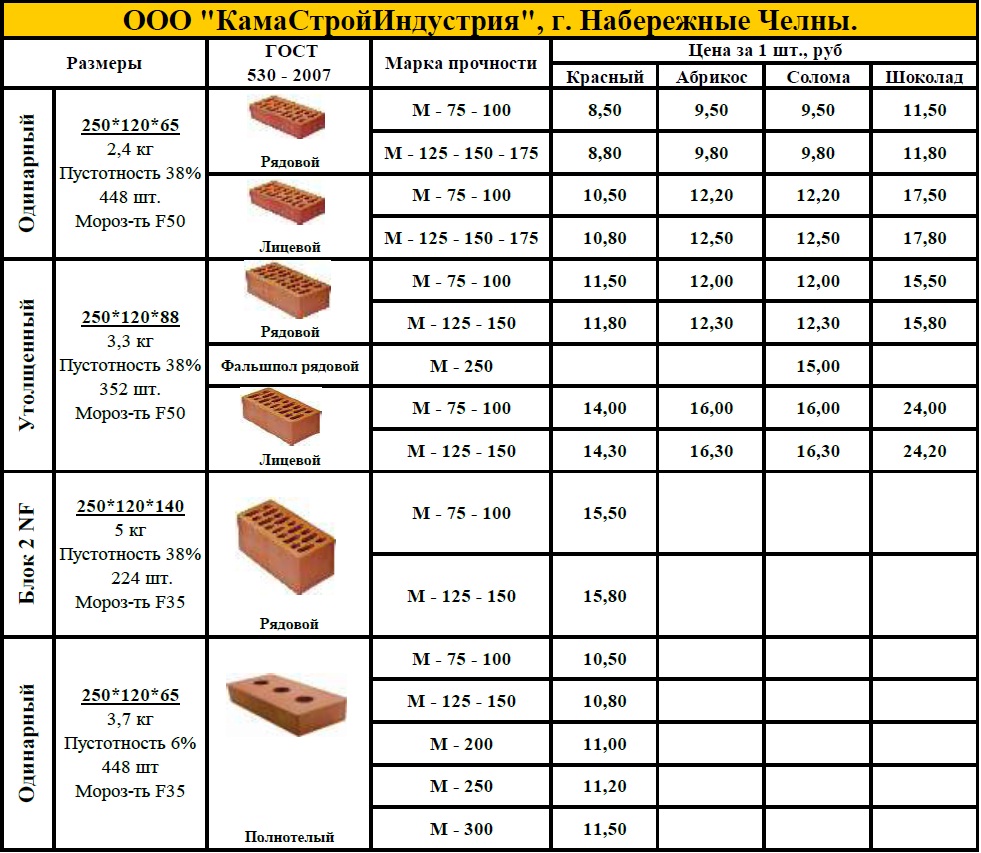 Надеемся на долгосрочное сотрудничество! 